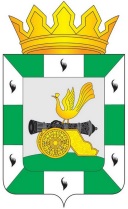 МУНИЦИПАЛЬНОЕ ОБРАЗОВАНИЕ «СМОЛЕНСКИЙ РАЙОН» СМОЛЕНСКОЙ ОБЛАСТИСМОЛЕНСКАЯ РАЙОННАЯ ДУМАРЕШЕНИЕот 27 декабря 2018 года           № 75Об информации комитета по экономике и инвестиционной деятельности Администрации муниципального образования «Смоленский район» Смоленской области  	Руководствуясь статьей 184.2 Бюджетного кодекса Российской Федерации, Федеральным законом от 6 октября 2003 года № 131-ФЗ «Об общих принципах организации местного самоуправления в Российской Федерации», Уставом муниципального образования «Смоленский район» Смоленской области, в части положений о реализации представительным органом местного самоуправления муниципального образования «Смоленский район» Смоленской области полномочия по контролю за исполнением органами местного самоуправления и должностными лицами местного самоуправления полномочий по решению вопросов местного значения,  Смоленская районная ДумаРЕШИЛА:Информацию комитета по экономике и инвестиционной деятельности Администрации муниципального образования «Смоленский район» Смоленской области по следующим аспектам деятельности:предварительные итоги социально-экономического развития территории муниципального образования «Смоленский район» Смоленской области за истекший период текущего финансового года и ожидаемые итоги социально-экономического развития территории муниципального образования «Смоленский район» Смоленской области за текущий финансовый год; прогноз социально-экономического развития территории муниципального образования «Смоленский район» Смоленской области;о субъектах хозяйственной деятельности, осуществляющих в 2018 году фактическую работу на территории муниципального образования «Смоленский район» Смоленской области, в том числе посредством налоговых отчислений в бюджет муниципального образования «Смоленский район» Смоленской области;об интегральной оценке социально-экономической ситуации в муниципальном образовании «Смоленский район» Смоленской области в 2019 году и на период до 2024 года; о формировании системы стратегического управления развитием муниципального образования «Смоленский район» Смоленской области до 2030 года; о создании механизма реализации стратегии социально-экономического развития муниципального образования «Смоленский район» Смоленской области до 2030 года;о документах стратегического планирования в муниципальном образовании «Смоленский район» Смоленской области в 2019 году и на период до 2024 годапринять к сведению. Исполняющий полномочия председателя Смоленской районной Думы                                                          С.Е. Эсальнек